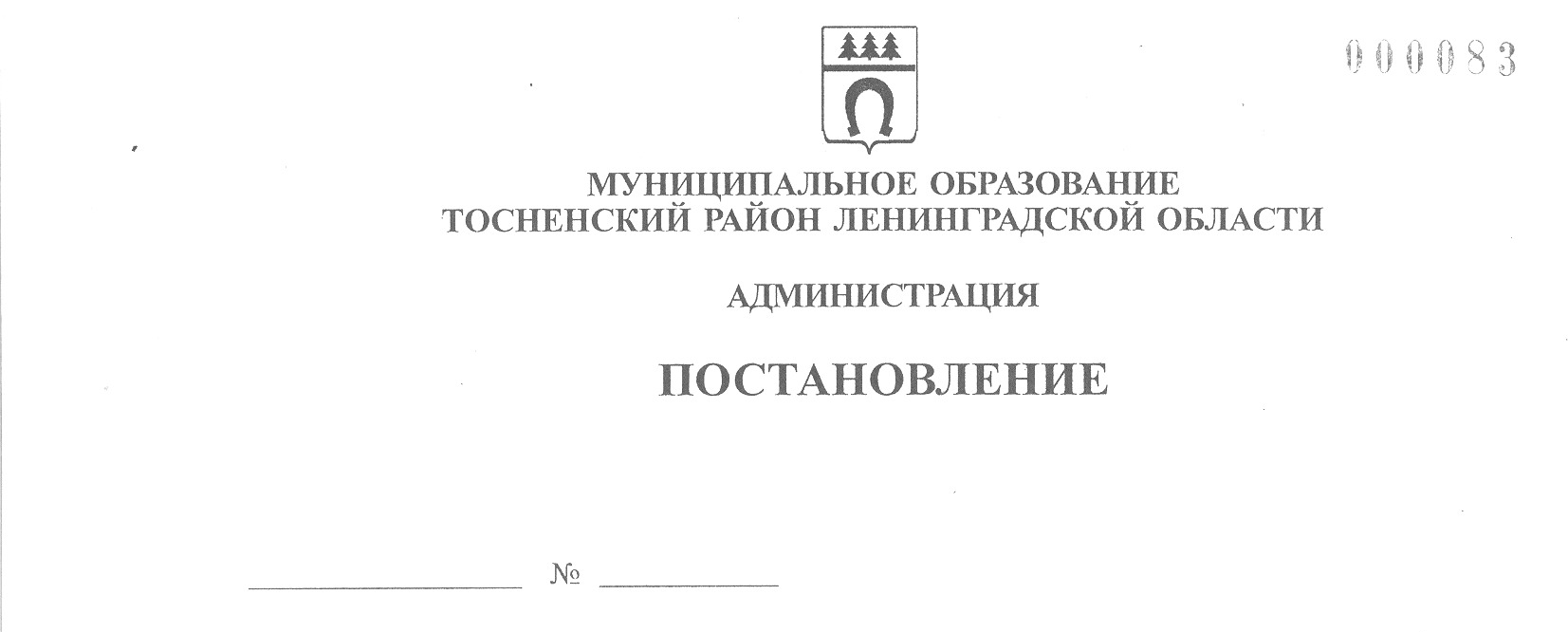 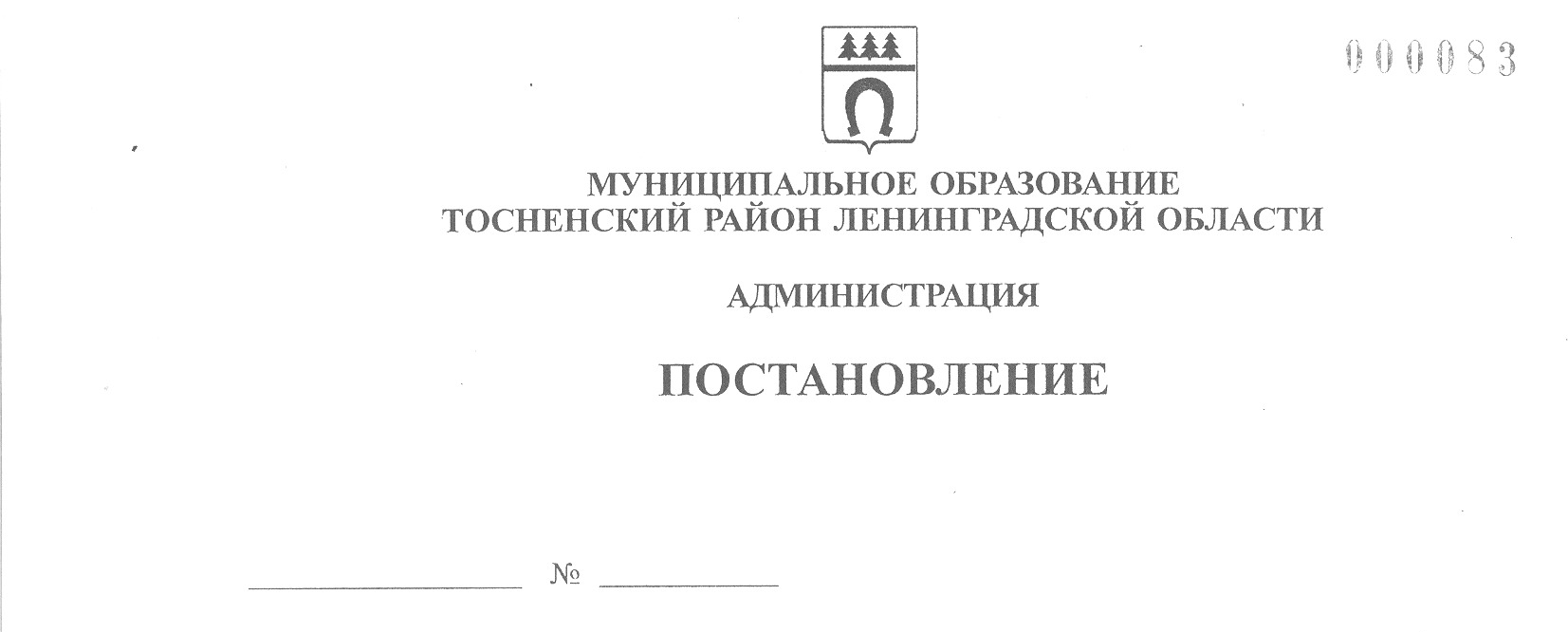 30.11.2023                               4037-паОб организации подготовки молодежи к военной службе на учебном пунктеТосненского района Ленинградской области в 2023/2024 учебном году На основании Положения о подготовке граждан РФ к военной службе, утвержденного постановлением Правительства Российской Федерации от 31.12.1999 № 1441, Инструкции об организации обучения граждан Российской Федерации начальным знаниям в области обороны и их подготовки по основам военной службы в образовательных учреждениях среднего (полного) общего образования, образовательных учреждениях начального профессионального и среднего профессионального образования и учебных пунктах, утвержденной приказом Министра обороны Российской Федерации № 96, Минобрнауки Российской Федерации от 24.02.2010 № 134 (зарегистрированного в Минюсте Российской Федерации от 12.04.2010 № 16866) и распоряжения Губернатора Ленинградской области от 31.07.2014 № 585-рг «О мерах по совершенствованию организации обучения граждан начальным знаниям в области обороны и их подготовки по основам военной службы в общеобразовательных организациях, профессиональных образовательных организациях, образовательных организациях высшего образования и в учебных пунктах Ленинградской области», администрация муниципального образования Тосненский район Ленинградской областиПОСТАНОВЛЯЮ:1. Рекомендовать директору Государственного бюджетного профессионального образовательного учреждения Ленинградской области «Тосненский политехнический техникум» (далее – ГБПОУ ЛО «Тосненский политехнический техникум») Уткину О. А. создать учебный пункт при ГБПОУ ЛО «Тосненский политехнический техникум» (класс ОБЖ для проведения занятий с юношами, достигшими 16 летнего возраста и не прошедшими подготовку к военной службе в образовательных учреждениях с использованием учебно-материальной базы техникума). 2. Образовать комиссию по приему зачетов от юношей по завершении изучения программы основ военной службы на учебном пункте и утвердить ее состав (приложение). 3. Военному комиссару г. Тосно и Тосненского района Ленинградской области: 3.1. Назначить ответственного за организацию учебного процесса и внештатного начальника учебного пункта.3.2. Составить именные списки граждан, подлежащих обучению на учебном пункте.3.3. Обеспечить учебный пункт учебными и методическими пособиями, необходимым военно-техническим имуществом для качественного выполнения программы подготовки юношей к военной службе. 3.4. Осуществлять учебно-методическое руководство и контроль за подготовкой юношей на учебном пункте. 3.5. Занятия проводить в строгом соответствии с Инструкцией по организации обучения граждан Российской Федерации начальным знаниям в области обороны и их подготовки по основам военной службы в образовательных учреждениях среднего (полного) общего образования, образовательных учреждениях начального профессионального и среднего профессионального и учебных пунктах, утвержденной приказом Министра обороны Российской Федерации от 24.02.2010 № 96, Минобрнауки Российской Федерации от 24.02.2010 № 134 (зарегистрированным в Минюсте Российской Федерации 12.04.2010 № 16866).3.6. К проведению занятий привлекать преподавателей по начальному военному обучению и преподавателей физического воспитания образовательных учреждений района.    3.7. Направить на учебный пункт юношей, не прошедших подготовку в образовательных учреждениях и осуществлять постоянный контроль за посещением ими занятий.3.8. Завершить изучение Программы подготовки молодежи к военной службе в конце мая 2024 года, провести 5-ти дневные учебные сборы с выполнением начального упражнения стрельб из автомата Калашникова боевыми патронами. Провести итоговые контрольные занятия с выставлением индивидуальных оценок по изучаемым предметам и составлением акта по результатам проведения зачетов в учебном пункте.4. Финансирование производится за счет средств федерального бюджета. 5. Отделу правопорядка и безопасности, делам ГО и ЧС администрации муниципального образования Тосненский район Ленинградской области направить в сектор по взаимодействию с общественностью комитета по организационной работе, местному самоуправлению, межнациональным и межконфессиональным отношениям администрации муниципального образования Тосненский район Ленинградской области настоящее постановление для опубликования в порядке, установленном Уставом муниципального образования Тосненский муниципальный район Ленинградской области.6. Сектору по взаимодействию с общественностью комитета по организационной работе, местному самоуправлению, межнациональным и межконфессиональным отношениям администрации муниципального образования Тосненский район Ленинградской области организовать опубликование настоящего постановления в порядке, установленном Уставом муниципального образования Тосненский муниципальный район Ленинградской области.7. Контроль за выполнением настоящего постановления возложить на заместителя главы администрации муниципального образования Тосненский район Ленинградской области по безопасности Цая И. А. 8. Настоящее постановление вступает в силу со дня его принятия. Глава администрации                                                                            А.Г. КлементьевЕшевский Александр Викторович, 8(81361)216048 гаПриложениек постановлению администрациимуниципального образованияТосненский район Ленинградской области     30.11.2023           4037-паот________№__________СОСТАВКОМИССИИ ПО ПРИЕМУ ЗАЧЕТОВ ОТ ЮНОШЕЙ ПО ЗАВЕРШЕНИИ ИЗУЧЕНИЯ ПРОГРАММЫ ОСНОВ ВОЕННОЙ СЛУЖБЫ НА УЧЕБНОМ ПУНКТЕПредседатель комиссии: Цай  И. А., заместитель главы администрации муниципального образования Тосненский район Ленинградской области по безопасности  Заместитель председателя комиссии: Граков С. А., военный комиссар   города Тосно и Тосненского района Ленинградской области.Члены комиссии:Бакрин С. В.- начальник отделения (подготовки и призыва граждан на военную службу) военного комиссариата города Тосно и Тосненского района Ленинградской области;Устенко Е. В.- главный специалист комитета образования администрации муниципального образования Тосненский район Ленинградской области.